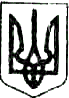 УКРАЇНАПОГРЕБИЩЕНСЬКА МІСЬКА РАДАВінницького районуВінницької  областіМІСЬКА КОМІСІЯ З ПИТАНЬ ТЕХНОГЕННО-ЕКОЛОГІЧНОЇ БЕЗПЕКИ ТА НАДЗВИЧАЙНИХ СИТУАЦІЙ22200, м. Погребище, Вінницької області, вул. Б.Хмельницького,77Тел.: (факс 4346) 2-17-55, E-mail: pogreb_miskrada@ukr.netП Р О Т О К О Л  № 15 засідання міської комісії з питань техногенно - екологічної безпеки та надзвичайних ситуацій м. Погребище                                                     "26" жовтня 2021 р.Головував: Голова міської комісії ТЕБ та НС Тригуб О.С.Присутні: члени міської комісії (за списком).ПОРЯДОК ДЕННИЙІ. Про вжиття додаткових заходів в установах та організаціях, де передбачений прийом відвідувачів в офісних приміщеннях на території  Погребищенської міської територіальної громади.(Тригуб О.С.)Голова міської комісії ТЕБ та НС Тригуб О.С. проінформував членів комісії про динаміку захворювання за останніх два тижні та  про те, що станом на 26.10.2021 року в Погребищенській міській територіальній громаді зафіксованих хворих на коронавірусну хворобу всього 80 чол., з них: амбулаторно 75 осіб, стаціонарно -  5 осіб. За результатами доповiдi та з урахуванням обговорень, Комісія вирішила:Взяти    до   вiдома інформацію голови міської комісії ТЕБ та НС Тригуба О.С.Керівникам всіх установ та організацій, де передбачений прийом відвідувачів в офісних приміщеннях, незалежно від відомчого підпорядкування і форми власності та які розташовані на території Погребищенської міської громади, посилити дотримання  протиепідемічних заходів, зокрема: здійснювати прийом відвідувачів виключно в захисних масках, тільки в дні відповідного прийому з дотриманням часового інтервалу, який дозволяє виключити контакт між відвідувачами або за попереднім записом. Очікування повинно відбуватися з дотриманням принципів соціального дистанціювання (1,5м);розробити графік прийому громадян на період посилення карантинних обмежень та довести його зміст до відома відвідувачів через офіційні сайти, дошки оголошення;дозволяється одночасне перебування відвідувачів з розрахунку не більше однієї особи на 10 кв.м площі зали обслуговування;до  виконання обов’язків не допускаються  працівники, які мають ознаки респіраторних захворювань;працівники повинні утримуватись від контактів з особами, що мають симптоми респіраторних захворювань; самоізолюватись у разі виникнення симптомів респіраторних захворювань.Термін: негайноГоловному лікарю КП «Погребищенський  центр первинної медико-санітарної допомоги» Погребищенської міської ради (Роздольський І.Г.) в умовах чергової хвилі  зростання кількості хворих на COVID-19, щоденно подавати відділу з питань оборонної роботи, цивільного захисту та взаємодії з правоохоронними органам оновлені дані щодо кількості захворілого населення громади.Термін: щоденноНачальнику відділу культури Погребищенської міської ради (Єфімовський С.В.), управлінню соціального захисту населення  Погребищенської міської ради (Ткачук В.В.): посилити контроль за дотриманням протиепідемічних обмежень під час проведення культурно- масових та спортивних заходів, визначених протокольним рішенням засідання міської комісії ТЕБ та НС від 05 жовтня 2021року №14.Термін: негайноГолові Погребищенської райспоживспілки (Мотруніч М.Ф.): Торгівельну діяльність на території Центрального ринку м. Погребище та закладах, що здійснюють таку діяльність провадити з обов’язковим дотриманням всіх протиепідемічних заходів та соціальної дистанції не менше 1,5 м.Зобов’язати власників закладів громадського харчування організувати розміщення відвідувачів у закладах громадського харчування на відстані не меншій, ніж 1,5 метри за сусідніми столиками та не більш як чотири особи за одним столом.Термін: терміновоСуб’єктам підприємницької діяльності, що здійснюють перевезення пасажирів  автомобільним транспортом:дозволяється перевезення в кількості не  більшій, ніж кількість місць для сидіння, що передбачена технічною характеристикою транспортного засобу, визначена в реєстраційних документах на такий транспортний засіб з дотриманням всіх протиепідемічних заходів;перевезення на міжобласних маршрутах дозволяється за умови виконання вище названих обмежень та обов’язкової наявності  у всіх водіїв та пасажирів  документа, що підтверджує отримання повного курсу вакцинації або документа, що підтверджує отримання однієї дози дводозної вакцини для регіонів «жовтого» рівня епідемічної небезпеки, міжнародного, внутрішнього сертифіката або іноземного сертифіката, що підтверджує вакцинацію від COVID-19, негативного результату тестування на COVID-19 методом ПЛР або експрес-тесту на визначення антигену коронавірусу SARS-CoV-2, який чинний 72 години.Термін: терміновоПогребищенському управлінню головного управління Держпродспоживслужби у Вінницькій області (Пожованому О.А.), СПД №2 ВП №4 ВРУП ГУ НП України у Вінницькій області (Шеремета В.В.): посилити контроль за виконанням протокольного рішення п.3 засідання міської комісії ТЕБ та НС від 05 жовтня 2021року №14.Термін: терміново Контроль за виконанням даного рішення залишаю за собою.ІІ. Про стан дотримання вимог Правил охорони життя людей на водних об’єктах  на території Погребищенської міської територіальної громади.(Ружанський С.І.)Фахівець відділу забезпечення заходів пожежно-профілактичної роботи  у Вінницькому районі ЦЗД  ГУ ДСНС України у  Вінницькій області Ружанський С.І. довів до членів комісії інформацію, що згідно розпорядження міського голови створена комісія з обстеження водних об’єктів щодо наявності місць купання та лову риби. Згідно висновків комісії на території громади немає облаштованих місць масового відпочинку на водних об’єктах. Разом з цим фахівцями територіальних органів ДСНС проведена відповідна роз’яснювальна робота щодо запобігання виникненню надзвичайних ситуацій і мінімізації їх негативних наслідків на водних об’єктах.Станом на 25 жовтня 2021 року на території громади на водних об’єктах загинула 1 особа. 24.07.2021 року за межами с. Дзюньків Погребищенської територіальної громади в ставку було виявлено тіло громадянина Хоменка В.М., 1961 р.н., жителя с. Дзюньків Погребищенської ТГ Вінницького району. Причиною загибелі стала необережність даного громадянина та недотримання основних правил поведінки на воді.Як показує аналіз нещасних випадків у Вінницькому районі, які трапляються на водних об’єктах району, їх кількість не зменшується, і тому загибель людей на воді є актуальним та проблемним питанням і на території Погребищенської територіальної громади. За результатами доповiдей та обговорень, Комiсiя вирiшила:Прийняти до уваги інформацію фахівця відділу забезпечення заходів пожежно-профілактичної роботи  у Вінницькому районі ЦЗД  ГУ ДСНС України у  Вінницькій області Ружанського С.І. Фахівцям відділу забезпечення заходів пожежно-профілактичної роботи  у Вінницькому районі ЦЗД  ГУ ДСНС України у  Вінницькій області (Ружанський С.І.):забезпечити готовність існуючих аварійно-рятувальних служб до проведення рятувальних робіт на водних об’єктах;заборонити експлуатацію водних об’єктів, місць масового відпочинку на воді без виконання орендарями, власниками всіх вимог безпеки, зазначених у Правилах охорони життя людей на водних об’єктах України;здійснювати контроль за виконанням власниками (орендарями) водних об’єктів, з упорядкування місць масового відпочинку населення, про результати інформувати органи місцевого самоврядування для вжиття заходів.Термін: постійноКонтроль за виконанням даного рішення покласти на фахівця відділу забезпечення заходів пожежно-профілактичної роботи  у Вінницькому районі ЦЗД  ГУ ДСНС України у  Вінницькій області Ружанського С.І.ІІІ. Про організацію функціонування пунктів обігріву на території Погребищенської міської територіальної громади.                                                                                       (Скарбовійчук С.М.)СЛУХАЛИ: Скарбовійчука С.М. начальника відділу з питань оборонної роботи, цивільного захисту та взаємодії з правоохоронними органами міської ради, який довів до відома інформацію про те, що з метою попередження переохолодження людей на час проведення опалювального сезону 2021/2022 років,  є необхідністю забезпечити роботу пунктів та місць обігріву, а саме: пункт обігріву на 10 ліжко-місць, який діятиме цілодобово на базі Плисківського соціального центру «Милосердя» Погребищенського територіального центру соціального обслуговування, де бездомних громадян забезпечать тимчасовим притулком, гарячою їжею та одягом, місце тимчасового обігріву, яке діятиме цілодобово на базі відділення екстреної невідкладної допомоги КП «Погребищенська центральна  лікарня» Погребищенської міської ради, та місця тимчасового обігріву громадян, які діятимуть в період з 8.00 до 16.00 год., які діятимуть при пониженняі температури повітря нижче  0°С на базі денних стаціонарів Плисківської АЗПСМ, Гопчицької АЗПСМ, Дзюньківської АЗПСМ, Новофастівської АЗПСМ, Погребищенської АЗПСМ № 1, Погребищенської АЗПСМ № 2.Є необхідність постійного відвідування громадян похилого віку, осіб з інвалідністю, які перебувають у складних життєвих обставинах з метою проведення заходів із запобігання переохолодження вдома. За результатами доповіді та з урахуванням обговорення комісія вирішила:1. Інформацію по даному питанню прийняти до відома.2. Визначити такі пункти та місця обігріву на території громади: пункт обігріву на 10 ліжко-місць, який діятиме цілодобово на базі Плисківського соціального центру «Милосердя» Погребищенського територіального центру соціального обслуговування, де бездомних громадян забезпечать тимчасовим притулком, гарячою їжею та одягом, місце тимчасового обігріву, яке діятиме цілодобово на базі відділення екстреної невідкладної допомоги КП «Погребищенська центральна  лікарня» Погребищенської міської ради, та місця тимчасового обігріву громадян, які діятимуть в період з 8.00 до 16.00 год., які діятимуть при пониженняі температури повітря нижче  0°С на базі денних стаціонарів Плисківської АЗПСМ, Гопчицької АЗПСМ, Дзюньківської АЗПСМ, Новофастівської АЗПСМ, Погребищенської АЗПСМ № 1, Погребищенської АЗПСМ № 2.3.Погребищенському територіальному центрі соціального обслуговування (Громкович М.І.) проводити постійне відвідування громадян похилого віку, осіб з інвалідністю, які перебувають у складних життєвих обставинах, а також одиноких пристарілих з метою запобігання переохолодження вдома.   Термін – постійно протягом зимового періоду4. Контроль за виконанням цього рішення залишаю за собою.Голова міської комісії ТЕБ та НС    (підписано)        Тригуб О.С.Секретар міської комісії ТЕБ та НС   (підписано)     Маленко Р.І.